          Impacts Employment – Priority	           Continuation of Open Case		   Open or Re-Open CaseDWP/MFIP Child Care Transmittal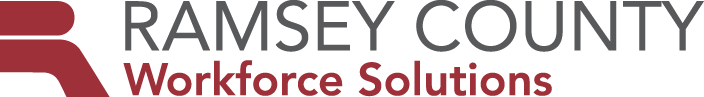 Request for AuthorizationComments:This transmittal form is to request authorization from Ramsey County to assist with payment for child care for Employment Plan activities; I understand that this transmittal is NOT an authorization for child care.  Ramsey County Child Care Unit will issue a separate authorization form if child care is approved.  I also understand that if the participant’s activities change, a new transmittal form may be required.TODAY’S DATE:Employment Counselor Name:Child Care Worker Name:Counselor Phone Number:Worker Phone Number:Counselor E-mail Address:Agency Name:PARTICIPANT INFORMATIONPARTICIPANT INFORMATIONPARTICIPANT INFORMATIONPARTICIPANT INFORMATIONParticipant Name:Maxis Case Number:2nd Parent Name:AUTHORIZATION INFORMATIONIf participant is engaged in more than one activity, please provide information for all that apply, including daily start and end times.AUTHORIZATION INFORMATIONIf participant is engaged in more than one activity, please provide information for all that apply, including daily start and end times.AUTHORIZATION INFORMATIONIf participant is engaged in more than one activity, please provide information for all that apply, including daily start and end times.AUTHORIZATION INFORMATIONIf participant is engaged in more than one activity, please provide information for all that apply, including daily start and end times.AUTHORIZATION INFORMATIONIf participant is engaged in more than one activity, please provide information for all that apply, including daily start and end times.AUTHORIZATION INFORMATIONIf participant is engaged in more than one activity, please provide information for all that apply, including daily start and end times.AUTHORIZATION INFORMATIONIf participant is engaged in more than one activity, please provide information for all that apply, including daily start and end times.AUTHORIZATION INFORMATIONIf participant is engaged in more than one activity, please provide information for all that apply, including daily start and end times.Current ActivitySundayMondayTuesdayWednesdayThursdayFridaySaturdayJob Search                         Start:                        End:Employment                     Start:                       End:Training/School                      Start:                        End:Study Time                      Start:                        End:Social Service                       Start:                         End:Work ExperienceStart:End:Name of Activity                       Start:                         End:The activities above on:  and end on: The above schedule includes travel time: The activities above on:  and end on: The above schedule includes travel time: The activities above on:  and end on: The above schedule includes travel time: The activities above on:  and end on: The above schedule includes travel time: The activities above on:  and end on: The above schedule includes travel time: The activities above on:  and end on: The above schedule includes travel time: The activities above on:  and end on: The above schedule includes travel time: The activities above on:  and end on: The above schedule includes travel time: SUPPORTING DOCUMENTATION INFORMATIONSUPPORTING DOCUMENTATION INFORMATIONSUPPORTING DOCUMENTATION INFORMATIONSUPPORTING DOCUMENTATION INFORMATIONSUPPORTING DOCUMENTATION INFORMATIONSUPPORTING DOCUMENTATION INFORMATIONAttachedIn ES FileAttachedIn ES FileEmployment VerificationTraining/School ScheduleWork SchedulesJob Search LogsTraining/School Monthly AttendanceOther: